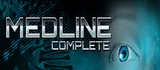 Библиотеката на Мeдицински университет - Варна чрез Български информационен консорциум осигурява годишен достъп до базата данни „MEDLINE Complete", предоставяна от EBSCO Host. „MEDLINE Complete“ дава възможност за търсене на цитирания от над 4500 реферирани медицински списания; пълен текст на публикациите в над 1800 специализирани списания, включително пълнотекстов достъп без ембаргов период до много от най-популярните индексирани издания на MEDLINE. Наличната информация датира от 1857 г. до днес, което прави „MEDLINE Complete“ един от най-добрите ресурси на медицинска литература.Изследователи от цял свят използват „MEDLINE Complete" за бърз и лесен достъп до най-новата информация, съдържаща се в хиляди ТОП медицински списания, обхващащи над 500 тематични области, между които са: ​Анатомия и морфология АнестезиологияБиологично инженерствоБиотехнологииВетеринарна медицинаВирусологияВоенна медицинаГенното инженерство, генетика и геномикаГериатрия и геронтологияГинекологияДегенеративни заболяванияДиабетЗдравна политика и икономика на здравеопазванетоКинезиология и кинезитерапияКлинична психологияКогнитивна наукаМедицинска информатикаМедицинско правоПатологични психологияПедиатрияРадиология и радиотерапияСоциална работа и логопедияСпешна медицинаСПИН и ХИВСпортна медицинаСтоматологияТравматологияТрудова медицина и безопасност на трудаХематологияХирургияХранително-вкусова промишленост и безопасност на храните ​